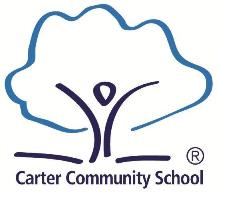 JOB DESCRIPTIONCore Purpose:To ensure that a culture of high expectations and accountability for all learners’ outcomes is fully shared by all teachers and middle leaders. To secure good rates of progress and high standards for all pupils, by monitoring the progress of students and accessing the correct intervention pathway. To work with Vice Principal progress on ensuring barriers to learning are removedTo continue to enhance the profile of the school in the local community by developing extra- curricular activities for pupils and familiesTo oversee and ensure that the statutory requirements of the SEND Code of Practice are implemented, including ECHPs and provision maps, so that SEND students are able to progress effectively with adequate support.To provide leadership in the development of progress & inclusion practices within and across the school To provide specialist teaching of literacy and language to identified students, and identify through appropriate testing, students who require additional support, both in the classroom and in examsTo provide leadership and delivery of the school’s Nurture and Emotional Literacy provisionsSupport the Principal in safeguarding and promoting the welfare of children.To teach pupils within the school and carry out such other associated duties as are reasonably assigned by the Principal.Lead team leaders and learning directors in developing their areasDesignated Safeguarding Officer –training providedFunctions:	Leadership of Teaching and learning (of key pupil groups)Monitor teaching and learning activities and report on the progress made by key pupil groupsIdentify and embed the most effective teaching approaches for key pupil groupsIdentify and support target groups of students to develop their ability to progressLiaise with other schools to ensure continuity of support and learning when transferring pupils with SENRecording and assessmentSet targets for raising achievement among pupils in key pupil groupsCollect and interpret specialist assessment data for key pupil groupsSet up systems for identifying, assessing and reviewing key pupil groupsUpdate the principal and governing body on the effectiveness of provision for key pupil groupsAttend consultation evenings and keep parents informed about their child's progressLeadershipEncourage all members of staff to recognise and fulfil their statutory responsibilities to pupils with SENProvide training opportunities for learning support assistants and other teachers to learn about SEN and other key groupsDisseminate good differentiation practice across the schoolIdentify resources needed to meet the needs of pupils with SEN and advise the Principal of priorities for expenditureStandards and quality assuranceSupport the aims and ethos of the schoolSet a good example in terms of dress, punctuality and attendanceAttend and participate in open evenings and student performancesUphold the school's behaviour code and uniform regulationsParticipate and lead staff trainingAttend and lead team and staff meetingsDevelop links with governors, LAs, the Academy sponsor and neighbouring schoolsManaging Intervention and AttendanceProvide vision and leadership to improve AttendanceLine manager the school’s Pastoral Support TeamLine manage the SEND teamOversight of the school’s rewards and sanctions processLeadership of celebration events in collaboration with other members of the leadership group Other duties and responsibilitiesTo oversee the work of the Inclusion teams and manage referrals so that individual support packages are put into place for students who are vulnerable or at risk of exclusion.To oversee the work of the Inclusion teams, including monitoring of student progress to ensure that students are appropriately supported and able to progress.To lead and coordinate all student support in the school to ensure a structured team with a coherent approach in which roles are clearly defined and complement each other. Ensure all staff are aware of the purpose and function of the student support team.To liaise with feeder schools to ensure the transfer of information on AEN students to allow support to be in place for the start of each academic year. To oversee the production of the timetable for Teaching Assistants to ensure that students' needs are adequately met and best value principles are adopted.To provide and organise training opportunities for Teaching Assistants and other staff. Monitor and provide regular feedback on the performance of staff to recognise achievements and good practice and to help improve their effectiveness.To implement procedures which raise awareness of health and safety issues and ensure risk assessment are in place to secure the welfare and safety of all students in the department.Any other reasonable duties that the principal may from time to time ask the post-holder to perform.Person specificationDesirable Qualifications:	QTS		SENCo (Desirable, working towards or a willingness to work towards)Prepared by: Carter Community SchoolDate: January 2018Job Title:Assistant Principal: Progress & Inclusion (including SENDCo)School:Carter Community SchoolResponsible to:Vice PrincipalEssentialDesirableQualificationsQTSSENCoLevel 7 Assessment and Access Arrangements qualification ExperienceTeaching experienceSpecialist Literacy / Language teaching for SEN studentsExperience working with students with a range of special needsExperience of setting targets and monitoring, evaluating and recording progressAssessing students for particular SEN needs, e.g. LiteracyAble to work as part of the senior management team.Effective Team LeaderExperience of managing a team of Teaching Assistants & Assistant Learning DirectorsExperience of delivering staff training on SEN / Inclusion / differentiation / literacyExperience of delivering Emotional Literacy  supportExperience of creating, delivering and monitoring a whole school literacy planExperience of effective transition work and support for feeder schoolsExperience teaching in a Nurture provisionKnowledge and UnderstandingThe SEN code of Practice and its practical applicationThe EHCP process and the evidence neededThe use of student Passports and Inclusion Plans (or equivalent)The use of student data and tracking to identify needs / areas of progressThe referral processes to external agenciesKnowledge and understanding to support EAL studentsA commitment to work together with all stakeholders including the wider community.SkillsAbility to empathise with SEN students and their familiesOrganise and sustain systematic support for a range of SENManage the co-ordination of Teaching Assistants in the support of SEN studentsMake consistent judgments based on careful analysis of evidenceExcellent classroom practitionerGood communication skills, both written and oral for a range of audiencesExcellent organisational skillsConfident use of IT skillsHigh level of written and oral communication skillsGood influencing and negotiation skillsPersonal CharacteristicsSensitivity to the aspirations, needs and self-esteem of othersCommitment to team workingWillingness to address challenging issues with clarity of purpose and diplomacyCalm and positiveReliable, with a good attendance recordFlexible approach and willingness to adapt where neededDependable and Reliable with a good record of attendanceSatisfactory enhanced DBS, Prohibition checks and references.Sense of humourI confirm that I have read and understood the details contained within this job description.I understand that by signing this document, I agree to the terms and conditions contained within it.I confirm that I have read and understood the details contained within this job description.I understand that by signing this document, I agree to the terms and conditions contained within it.SignedPrint NameDated